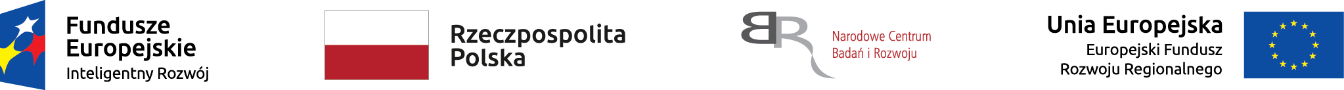 Nr sprawy: 11/2021/BK/AutoInvent	    Załącznik nr 2 do Zapytania ofertowegoOpis przedmiotu zamówienia - wymagane parametry techniczne urządzenia NR 11/2021/BK/AutoInventUwaga: *Wykonawca w kolumnie C zobowiązany jest wpisać szczegółowe informacje dotyczące oferowanego urządzenia dla każdego parametru wg każdego z punktów wykazu z Opisu przedmiotu zamówienia.Brak wypełnienia wszystkich pozycji w kolumnie C będzie uważane za niespełnienie warunków minimalnych przez oferowane urządzenie i będzie skutkowało odrzuceniem oferty Wykonawcy.....................................................		  ................................................................................        	      miejsce  i  data  złożenia  oświadczenia                                                             pieczęć  i  podpisy  upoważnionych  przedstawicieli  Wykonawcy ABCLp.Parametry techniczne urządzeniaSpełnienie parametrów minimum oferowanego urządzenia
(należy poniżej wpisać parametry oferowanego urządzenia)AModuł programatora dla mikrokomputerów STM32 
np. STLINK - V3MODS lub równoważny……………………………………………….nazwa producenta (dystrybutora) oraz symbol produktu lub nazwa handlowa oferowanego urządzenia1Minimalne wymagane parametry techniczne:Modułowa płytka współpracująca ze środowiskiem programistycznym uVision KeilMontaż na płytce drukowanej za pomocą złącz krawędziowych 2 x 16 pinów o rastrze 1,27 mmZasilanie przez złącze USB (Micro-B)Interfejs zgodny z szybkim interfejsem USB 2.0Bezpośrednia obsługa aktualizacji oprogramowania układowego (DFU)Obsługa napięcia aplikacji 3 V do 3,6 V i wejść 5 VObsługa komunikacji JTAGObsługa komunikacji SWD i SWVWirtualny port COM (VCP) o częstotliwości do 15 MHzMostek USB z interfejsami SPI/UART/I2C/CAN/GPIOProgramowanie Flash metodą „przeciągnij i upuść”Dwie kolorowe diody LED: komunikacja, zasilania2Wymiary:Nie większe niż: 15 x 30 mm3Ilość:2 szt.BProgramator – debugger dla STM32 i STM8 
np. ST-LINK/V2-ISOL lub równoważny……………………………………………….nazwa producenta (dystrybutora) oraz symbol produktu lub nazwa handlowa oferowanego urządzenia1Minimalne wymagane parametry techniczne:Współpraca z komputerem PC poprzez interfejs USB ze środowiskiem programistycznym uVision KeilSeparacja galwaniczna co najmniej do 2500 VRMSZłącze IDC20 (JTAG-SWD-SWIM)  przewody i taśmy połączeniowe w zestawieUmożliwia programowanie i debugowanie pracy mikrokontrolerów STM32 (via JTAG/SWD od 1.65V do 3,6V)Umożliwia programowanie i debugowanie pracy mikrokontrolerów STM8 (via SWIM od 1.65V do 5,5V max 12,8 kb/s)Zasilanie przez złącze USB (5V) – przewód zasilający w zestawieZakres napięć pracy układu docelowego:Interfejs SWIM: 1,65-5,5 VInterfejs JTAG/SWD: 1,65-3,6 VZakres temperatury pracy: 0~50°C2Ilość:1 szt.